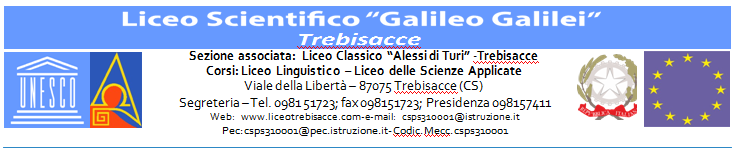 GRIGLIA DI VALUTAZIONE del PERCORSO PCTOTITOLO DEL PERCORSO __________________________________________________________________________STUDENTE__________________________________________________________________CLASSE_____SEZ_____TUTOR INTERNO_________________________________________________________________________________TRIENNIO SCOLASTICO______________________________________MEDIA FINALE: ______________________________________________________Dimensione curricolareCompetenze chiave di sviluppo dei percorsi scolastici curricolari in congruenza col PCTODa 3 a 5 InsufficienteDa 6 a 7 Sufficiente8BuonoDa 9 a 10 OttimoDimensione esperienzialeCompetenze trasversali di fronte a un compito o a un ruolo lavorativoDa 3 a 5 InsufficienteDa 6 a 7 Sufficiente8BuonoDa 9 a 10 OttimoDimensione OrientativaProcesso di Orientamento (anche in Modalità Transnazion ale)Da 3 a 5 InsufficienteDa 6 a 7 Sufficiente8BuonoDa 9 a 10 OttimoSoft SkillsSkills di efficacia personaleDa 3 a 5InsufficienteDa 6 a 7Sufficiente8BuonoDa 9 a 10OttimoValorizzazio ne del percorso PCTOCertificazion e delle CompetenzeDa 3 a 5 InsufficienteDa 6 a 7 Sufficiente8BuonoDa 9 a 10 OttimoObiettivi PTOFCongruenza con gli Obiettivi PTOFDa 3 a 5 InsufficienteDa 6 a 7 Sufficiente8BuonoDa 9 a 10 Ottimo